 e 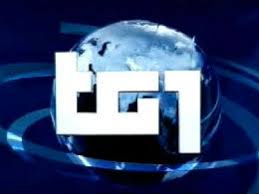 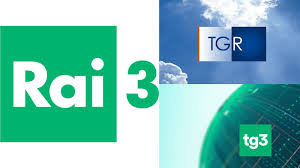 https://www.raine28 GIU 2020CondividiCastiglioncello, un mix di mare e culturaPronta la nuova piazzetta, in attesa del festival Inequilibrio e di un festival musicale con Bisio, Capossela e Nekdi Marco MadinelliNel servizio Licia Montagnani assessore al turismo e cultura comune di Rosignano Marittimows.it/tgr/toscana/video/2020/06/tos-castiglioncello-turismo-dd8076ff-797c-4bcd-955f-b0a0dde737bc.htmlil servizio è stato ripreso anche nelle due edizioni di punta del TG1 RAI   